عميد كلية التربية بالزلفي يفتتح معرض اليوم العالمي للغة العربيةافتتح سعادة عميد كلية التربية بالزلفي د.عبدالله السويكت المعرض المصاحب لفعاليات الاحتفاء باليوم العالمي للغة العربية، الذي اشتمل على مواد تعليمية ومجسمات ونشرات وكتيبات وبنرات عبرت عن مكانة اللغة العربية وسبل المحافظة عليها، وقد حضر الحفل وكلاء الكلية ورؤساء أقسامها وبعض منسوبيها وموظفيها، ويأتي هذا المعرض في احتفاء الكلية بهذا اليوم الذي يذكر الجميع بالمكانة العظيمة التي تبوأتها اللغة من بين سائر اللغات؛ لأنها محفوظة بحفظ الله للقرآن الكريم، هذا وقد شهدت الكلية عدة فعاليات صاحبت هذه الاحتفائية كالندوات والمحاضرات واللقاءات .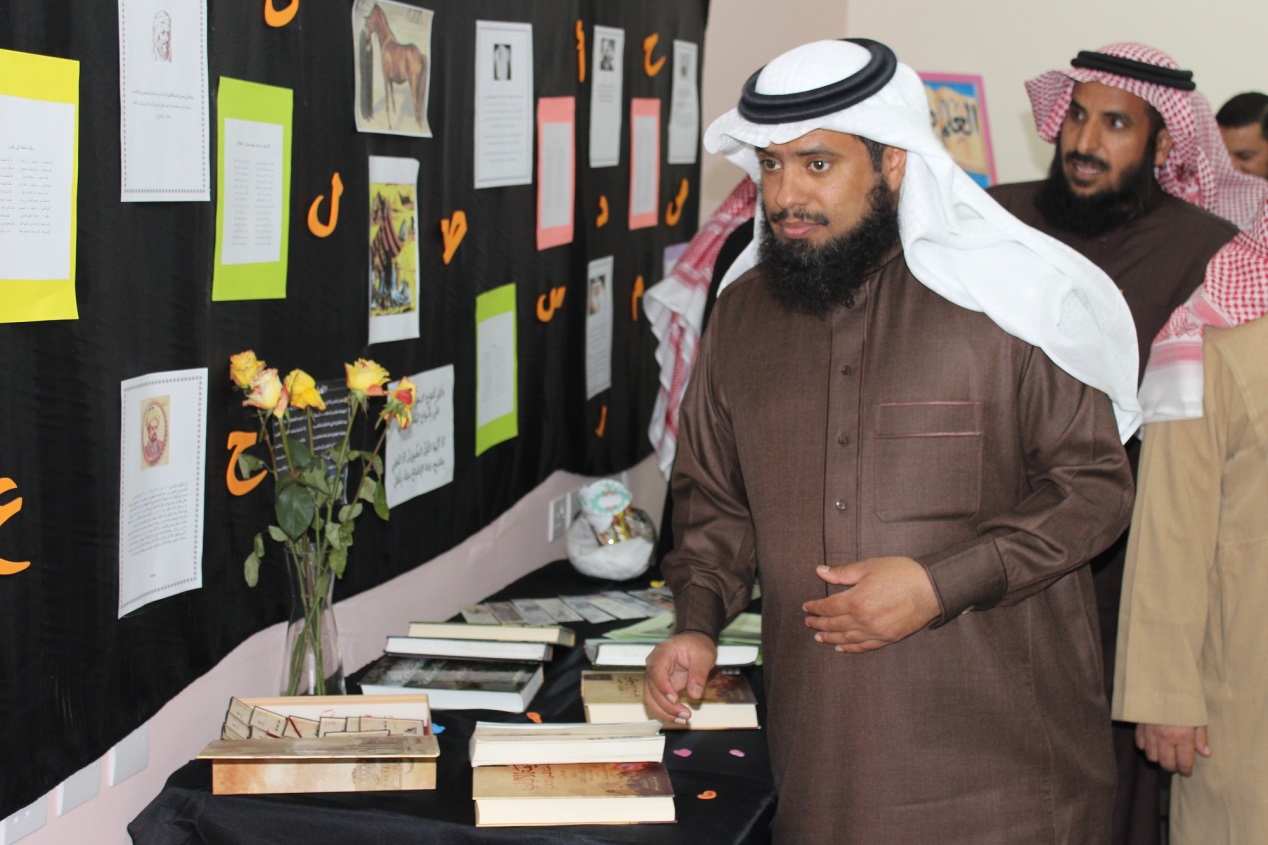 